                 2016  год  объявлен   Годом российского кино(Указ Президента РФ № 503 от 07.10.2015)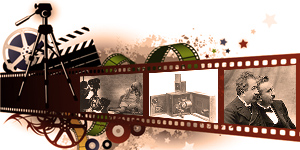 Календарь знаменательных и памятных дат в мире КИНО2016 год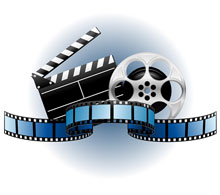 